2D ShapesPropertiesCircle	Rectangle    Square 	 Triangle	Octagon     Pentagon    HexagonChallenge: 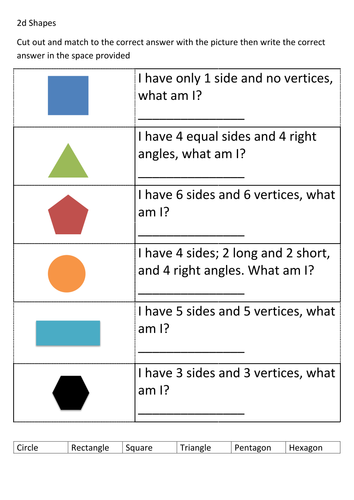 Circle	Rectangle 	Square 	 Triangle     Pentagon    HexagonNameNumber of SidesNumber of Vertices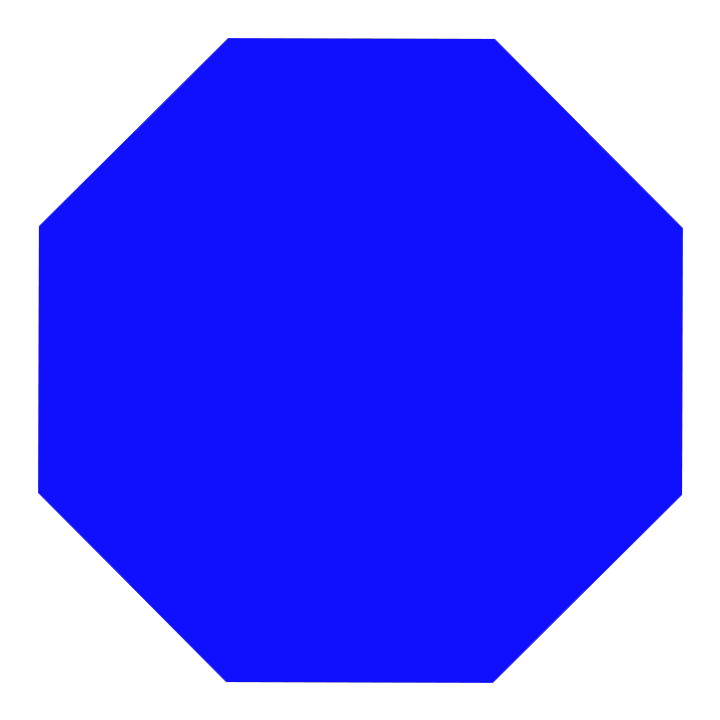 